Sortie journée de janvier 2023Cap Martin > San Lorenzo al Mare > Cap Martin : 100 KmPar la piste cyclable 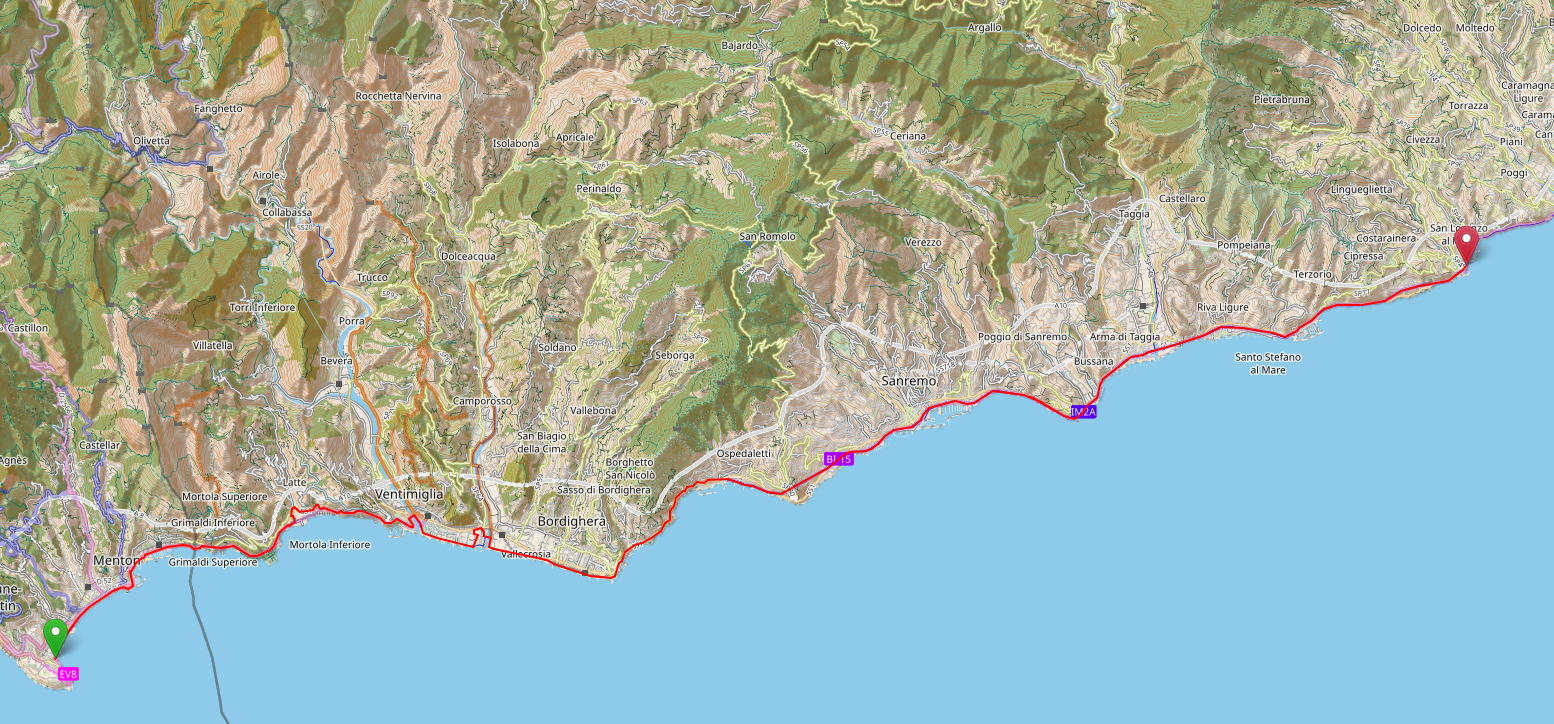 